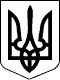 РАХІВСЬКА РАЙОННА державна адміністраціяЗАКАРПАТСЬКОЇ  ОБЛАСТІР О З П О Р Я Д Ж Е Н Н Я04.08.2021                                            Рахів                                                    № 115Про затвердження  протокольного рішеннязасідання  комісії для формування пропозиції стосовно потреби щодо спрямування у 2020 році субвенції з державного бюджету місцевому бюджету  на проектні, будівельно-ремонтні роботи, придбання житла  та приміщень для розвитку сімейних та інших форм виховання, наближених до сімейних, забезпечення житлом дітей-сиріт, дітей, позбавлених батьківського піклування, осіб з їх числа і визначення дітей, яким буде придбано житло  або призначено грошову компенсацію  для  надання  дозволу на перерахування коштів із спеціального рахунка як оплати за відповідним договором купівлі-продажу(протокол №3 від 04.08.2021 року)Відповідно до статей 6 і 39 Закону України „Про місцеві державні адміністрації”, Порядку та умов надання у 2020 році субвенції з державного бюджету місцевим бюджетам на проектні, будівельно-ремонтні роботи, придбання житла та приміщень для розвитку сімейних та інших форм виховання, наближених до сімейних, та забезпечення житлом дітей-сиріт, дітей, позбавлених батьківського піклування, осіб з їх числа, затверджених постановою Кабінету Міністрів України 15 листопада 2017 року № 877 (у редакції постанови Кабінету Міністрів України від 01 червня 2020 року № 515 зі змінами та доповненнями), розпорядження голови райдержадміністрації  30.07.2021 № 114 ,,Про  внесення змін до розпорядження голови райдержадміністрації 15.07.2020 № 215 ,,Про комісію для формування пропозиції стосовно потреби щодо спрямування у 2020 році субвенції з державного бюджету місцевому бюджету на проектні, будівельно-ремонтні роботи, придбання житла та приміщень для розвитку сімейних та інших форм виховання, наближених до сімейних, забезпечення житлом дітей-сиріт, дітей, позбавлених батьківського піклування, осіб з їх числа і визначення дітей, яким буде придбано житло або призначено грошову компенсацію”, розглянувши подане рішення, затверджене протоколом №3 від 04.08.2021 року:1. Затвердити рішення комісії  для формування пропозиції стосовно потреби щодо спрямування у 2020 році субвенції з державного бюджету місцевому бюджету  на проектні, будівельно-ремонтні роботи, придбання житла  та приміщень для розвитку сімейних та інших форм виховання, наближених до сімейних, забезпечення житлом дітей-сиріт, дітей, позбавлених батьківського піклування, осіб з їх числа і визначення дітей, яким буде придбано житло  або призначено грошову компенсацію  для  надання  дозволу на перерахування коштів із спеціального рахунка як оплати за відповідним договором купівлі-продажу (протокол №3 від 04.08.2021 року).         2. Управлінню соціального захисту населення та надання соціальних послуг райдержадміністрації в п’ятиденний термін після надходження рішення місцевої комісії надати  особі з числа дітей-сиріт письмову згоду на переказ коштів із спеціального рахунка як оплати за договором із визначенням суми, що підлягає перерахуванню, та реквізитів рахунка для перерахування.3.  Контроль за виконанням розпорядження покласти на заступника голови державної адміністрації Кобасу Н.Ю.Голова державної адміністрації                                        Олександр НЕБИЛА                                                                                                       